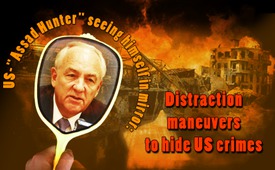 US-"Assad Hunter" seeing himself in mirror: Distraction maneuvers to hide US crimes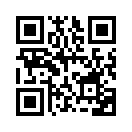 Someone who is currently running around pointing his finger at people is the American Prosecutor and Politician Stephen Rapp. 
But, now let us take a look at the other  "three other fingers" that – at the same time are pointing towards him…In his televised speech from April 14, 1968 German politician and former 3rd German President Gustav Heinemann, made the following remarkable statement: "Whoever points his finger of general accusations to an alleged instigator or mastermind should remember that the same hand has three other fingers pointing  back towards himself."

Someone who is currently running around pointing his finger at people is the American Prosecutor and Politician Stephen Rapp. He was the Chief Prosecutor at various international tribunals as well as from 2009 to 2015 US-Special Ambassador for War Crimes in the Obama Administration. Today Rapp investigates at "The Hague Institute for Global Justice", a think tank in The Hague, Holland (NL).
According to the largest Swiss tabloid "Blick" on March 16, 2017, Rapp is a popular man. He rushes from lectures and interviews to meetings with ambassadors and Human Rights Activists all around the world. "Blick" also left no doubt as to whom the US Investigator is pointing his finger at: Stephen Rapp is chasing Syrian President Assad and the tabloid headlined:  “More evidence against Assad than against the Nazis”. The “Assad-hunter” – as “Blick” calls him – has now prepared the first international criminal charges against Assad’s government.
But, now let us take a look at the other  "three other fingers" that – at the same time are pointing towards him… as Heinemann expressed it:
FIRST "Finger": How seriously does Stephen Rapp take the alleged evidence? As the supposedly most convincing evidence for Assad's alleged atrocities he presented the so-called ‘Caesar-photographs’. These are 55,000 photos of Syrians who presumedly were killed in torture prisons. They were made public three years ago by a former Syrian military photographer. On most of the photos the murdered were given an ID-number. The international network "Syria Solidarity Movement" however lists in a 30-page report – published in March 2016 – in detail 12 inconsistencies of the Caesar photo story.
Here the most important inconsistencies summarized:
1. Nearly half of the photos show the opposite of the accusations. Human Rights Watch – which is not considered to be a politically neutral organization – admitted in a report from December 16, 2015 that more than 46% of the images show killed Syrian-Government Soldiers, in other words victims of so-called "moderate rebels". In other words nearly half of the photos show exactly the opposite of that what Assad is accused of.
2. The claim that the rest of the photos show only "tormented prisoners" (out of government jails) is exaggerated or false. The victims could – for example – just as well have been executed by one of the armed opposition groups.
3. The true identity of "Caesar" is probably not as presented. The anonymous, pretended Syrian Military Photographer – known under the pseudonym “Caesar” – refuses to be interviewed. However if his story is true it would be easy for the Syrian Government to figure out his identity. Simply because in Syria there are not that many military photographers shooting 55,000 photos.
4. The "Carter-Ruck" investigation was hurried, flawed and politically motivated. The "Carter-Ruck" investigation team –  that was supposed to check the authenticity of "Caesar" and his photos – was financed by the Qatar Government. They are in turn the main supporter of the ‘Armed Opposition’ in Syria. After explaining further inconsistencies – for example. that US  Secret Service - the CIA is involved and photos had been manipulated – the report by “Syria Solidarity Movement” comes to the following conclusion: a much more objective and scientific investigation of the 55,000 photographs must be done in order to understand exactly who these victims are and how most of them have died.
 
According to its own information the “Syria Solidarity Movement” has members all around the world, including in Syria, Palestine, Lebanon, USA, Canada, Great Britain, France, Australia and it rejects the  aggressive war against Syria.
That much to the allegedly so convincing evidence against Assad, which proves not at all to be convincing. 
Can the "Caesar" story with 55,000 photos be believed - accepted as credible if almost half of the photos tell the exact opposite of what Assad is accused of? Shouldn’t the accuracy and authenticity of the story be questioned in view of such a massive and obvious misconception? 
This much about the “most convincing evidence" as the "Blick" claims.
But there are still "two more fingers" pointing back to US investigator Rapp:

SECOND "Finger": Stephen Rapp was appointed as US Special Ambassador for War Crimes by US President Barack Obama in 2009. He held the positon until 2015. But what did he accomplish in his own ranks? The New York Times reported on May 14, 2016 that "his" President Barack Obama was officially the US President with the most days of war. Although Obama came to power due to  his promise to end Americas’ wars, US forces are actively  operating in a total of seven countries: Afghanistan, Iraq, Pakistan, Somalia, Yemen, Libya and Syria. Of all these only for Afghanistan there is an official mandate. In most other countries the USA flies illegal air-strikes or is sending drones. The list of innocent civilian victims is long …

THIRD "finger": In the interview with Swiss tabloid "Blick" Stephen Rapp said: "We can prevent future war crimes if we serve up justice for past cruelties." And he is right! But why is it then that the U.S. attorney does not serve up justice for one single of countless U.S. cruelties? As a reminder: From 1965 until 1971, the U.S. Air Force dropped 7 million tons of bombs on Vietnam alone, which is double to triple the amount used in the entire Second World War. On the 16th March 1968 U.S. soldiers killed 500 civilians during the so-called "My Lai Massacre." 
Vietnam veterans testify that similar crimes happened daily (see: www.kla.tv/5871). From 1962 until 1971, the U.S. Air Force sprayed 72 million liters of the defoliant "Agent Orange," which contains the dioxin TCDD classified as a "super poison." 
3 million people have fallen ill since the war. 150.000 children have been born with deformities. 
Even nowadays, reports say that there are 3.500 cases of birth defects every year. Vietnamese victims sued the American producers of Agent Orange in 2005, but the U.S. judge assigned for the case dismissed their complaint with the following justification: The use of Agent Orange was not chemical warfare and did not violate international law. Birth deformities are interpreted as collateral damage – even today (see: www.kla.tv/8374). This is just one example of past U.S. cruelties that were not brought to justice. 
The list could be continued ad infinitum – beginning with several thousand tons of depleted uranium ammunition used by U.S. armed forces in several wars: Second Gulf War (1991), Kosovo War (1999), Iraq War (2003), and – even admittedly – during the Syria Conflict (2015).  Last but not least we would like to mention the countless war crimes, vast collateral damage, millions of civilian casualties etc. 
You will find more information about U.S. led wars in the broadcasts "219 US wars in comparison to Russia, China, Iran and Germany" (see: www.kla.tv/8955) and "Modern wars: How do they work?" (see: www.kla.tv/8040). 
Quite recently, in early February 2017, the U.S. administration revealed what they understand by "serving up justice." William Heidt, U.S. ambassador to Cambodia, actually requested the Cambodian government to finally pay back the 500 million dollar loan from the 1970s. 
The US military dropped 500.000 tons of bombs over Cambodia during the Vietnam War and killed hundred thousands of civilians, women and children. Afterwards Washington granted loans to avert the resulting hunger crisis.
Cambodia's Prime Minister Hun Sen said in early March 2017: “They [the U.S.] dropped bombs on our heads and then they ask us to repay. When we do not repay, they tell the IMF  not to lend us money.” 
Now, is this the way to serve up justice for past cruelties?
Here, without doubt, Stephen Rapp is admitting – albeit unwillingly – that present and fu-ture U.S. war crimes will continue under the eyes of the world public, as past cruelties ha-ve neither been juridically and morally dealt with nor financially and materially amended.
So, Stephen Rapp, would be well advised to pay attention to the "three fingers" pointing back at him as U.S. attorney and put his own house in order.
However, the same can be said for mass media like "Blick" who assist U.S. tactics of diversion from their own crimes by offering a platform devoid of scrutiny and critique.from dd.Sources:- Blick vom 16. März 2017
- https://de.wikiquote.org/wiki/Gustav_Heinemann

- https://en.wikipedia.org/wiki/Stephen_Rapp

- http://www.thehagueinstituteforglobaljustice.org/

- http://www.thehagueinstituteforglobaljustice.org/the-hague-approach/partners/

- http://www.syriasolidaritymovement.org/wp-content/uploads/2016/03/CaesarPhotoFraudReport_v6.compressed.pdf

- http://www.syriasolidaritymovement.org/2016/06/01/the-new-arab-attack-piece-against-the-syria-solidarity-movement-our-response/

- http://www.syriasolidaritymovement.org/wp-content/uploads/2016/03/CaesarPhotoFraudReport_v6.compressed.pdf

- https://www.heise.de/forum/Telepolis/Kommentare/Folter-und-Hinrichtungen-AI-erhebt-schwere-Vorwuerfe-gegen-syrische-Regierung/Angebliche-syrische-Folterbilder-und-Fake-News/posting-29915155/show/

- http://www.bento.de/politik/krieg-barack-obama-ist-der-us-praesident-mit-den-meisten-kriegstagen-567071/

- https://www.nytimes.com/2016/05/15/us/politics/obama-as-wartime-president-has-wrestled-with-protecting-nation-and-troops.html?_r=1

- https://deutsch.rt.com/der-nahe-osten/42893-falludscha-genau-12-jahren-usa/

- https://www.kla.tv/8013
( Koreakonflikt – Das gleiche US-Strickmuster wie in Libyen, Syrien, Ukraine usw.)
- https://www.cambodiadaily.com/featured/us-hits-back-at-government-over-500m-debt-democracy-124612/This may interest you as well:---Kla.TV – The other news ... free – independent – uncensored ...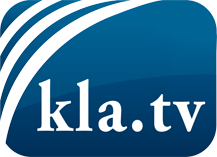 what the media should not keep silent about ...Little heard – by the people, for the people! ...regular News at www.kla.tv/enStay tuned – it’s worth it!Free subscription to our e-mail newsletter here: www.kla.tv/abo-enSecurity advice:Unfortunately countervoices are being censored and suppressed more and more. As long as we don't report according to the ideology and interests of the corporate media, we are constantly at risk, that pretexts will be found to shut down or harm Kla.TV.So join an internet-independent network today! Click here: www.kla.tv/vernetzung&lang=enLicence:    Creative Commons License with Attribution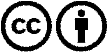 Spreading and reproducing is endorsed if Kla.TV if reference is made to source. No content may be presented out of context.
The use by state-funded institutions is prohibited without written permission from Kla.TV. Infraction will be legally prosecuted.